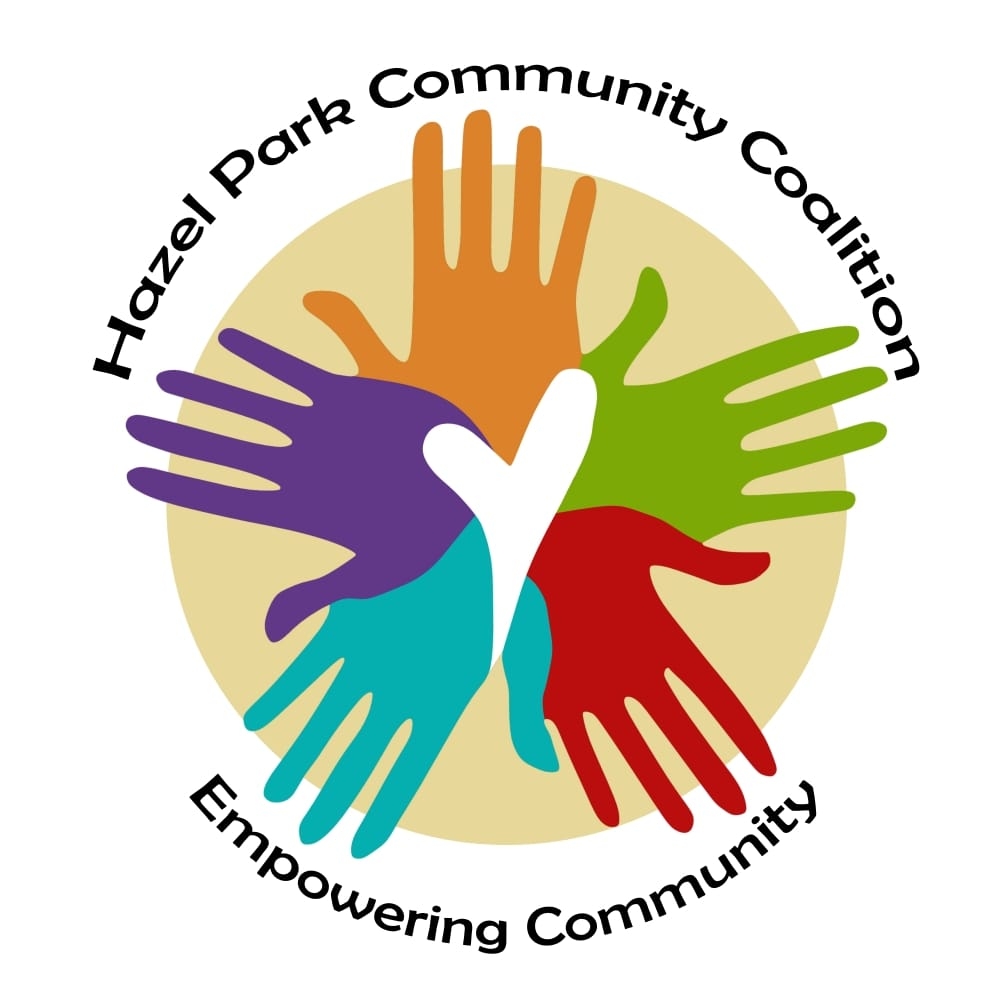 Yoga and Meditation Permission Slip and Waiver I hereby agree to the following:  My child has permission to attend a yoga/meditation class at Scout Park in Hazel Park, Michigan and/or via Zoom in case of inclement weather.My child is participating in classes or services during which she/he will receive information and instruction about yoga and health.  I recognize that yoga requires physical exertion, which may be strenuous and may cause physical injury, and I am fully aware of the risks and hazards involved. I understand that it is my responsibility to consult with a physician prior to and regarding my child’s participation in any physical fitness program, including yoga.  I represent and warrant that my child has no medical condition that would prevent her/his participation in physical fitness activities.  In consideration of being permitted to participate in the yoga/meditation classes, I agree to assume full responsibility for any risks, injuries or damages, known and unknown, which my child might incur as a result of participating in the program. In further consideration of being permitted to participate in the yoga/meditation classes, I knowingly, voluntarily, and expressly waive any claim I may have against the instructor, the organization by which he/she is employed, the owner, or the leaseholder of the facility for injuries or damages that my child may sustain as a result of participating in classes or workshops held with the Hazel Park Community Coalition.I have read the above release and waiver of liability and fully understand its contents.  I voluntarily agree to the terms and conditions stated above.Parent’s or Guardian’s NameParent’s or Guardian’s NameChild’s NameChild’s NameChild’s NameParent’s or Guardian’s Signature and DateParent’s or Guardian’s Signature and DateChild’s Date of BirthChild’s GenderParent’s or Guardian’s Phone NumberParent’s or Guardian’s Phone NumberParent’s or Guardian’s Email AddressParent’s or Guardian’s Email AddressParent’s or Guardian’s Email AddressPlease list any medical concerns the yoga teacher should be aware of: